JAŚ FASOLA I MIŚ TEDDY: NAJLEPSI PRZYJACIELE POD SŁOŃCEM!„PRZYTULASKI Z TEDDYM” 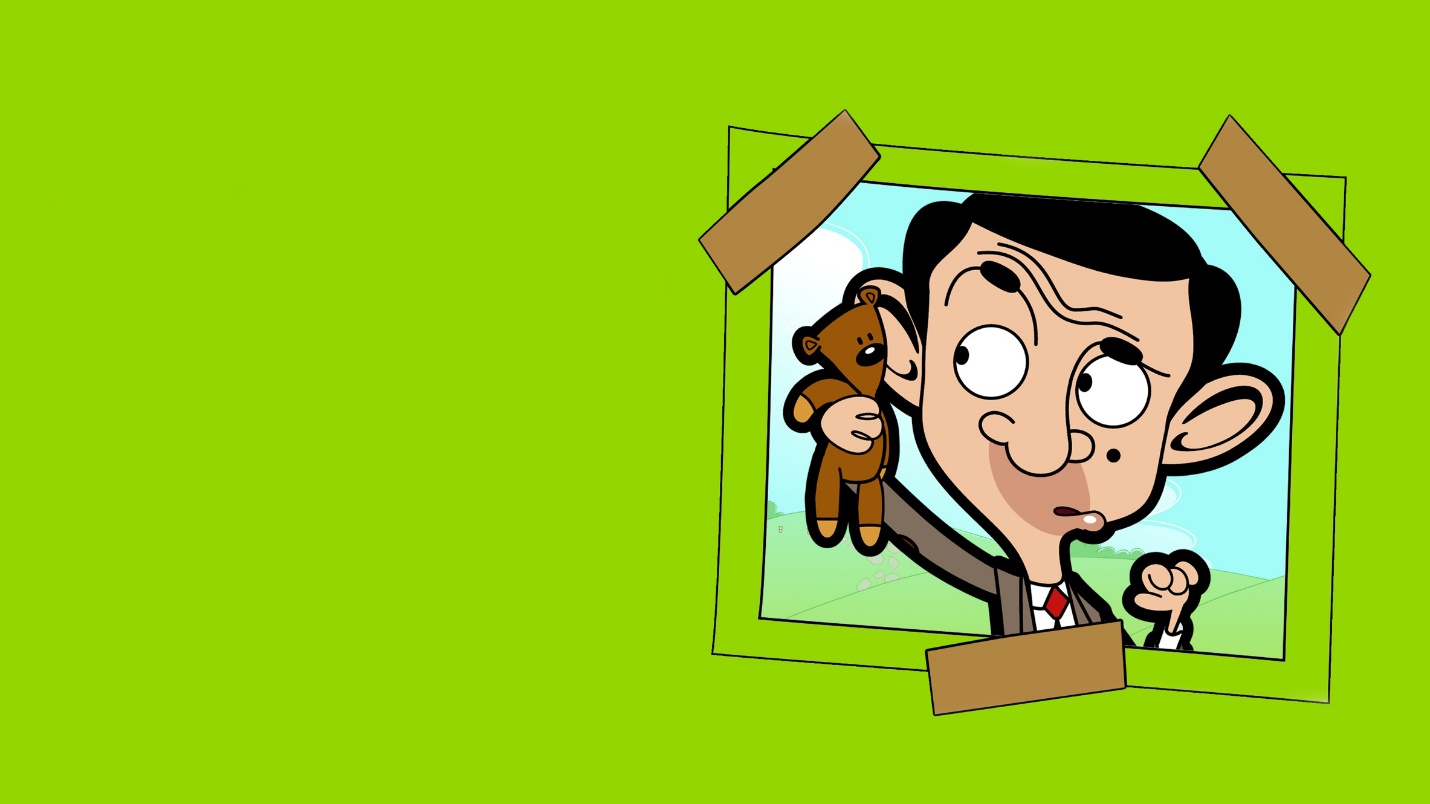 Czas na przytulaski! Stacja Cartoonito zaprasza na specjalny maraton serialu animowanego „Jaś Fasola”. Oglądaj przygody Jasia i jego najlepszego kumpla, misia Teddy’ego, już od soboty, 23 marca.  Jasia Fasoli nie trzeba nikomu przedstawiać – to znana i lubiana postać. Jego zabawne przygody najmłodsi widzowie zobaczą w serialu animowanym. Kreskówkowy Jaś, tak jak jego filmowy pierwowzór, zawsze zakłada czerwony krawat i ma tendencję do wpadania w ogromne tarapaty – nie brakuje mu jednak pomysłów na to, jak się z nich wydostać! W produkcji dedykowanej dzieciom ważną rolę gra najlepszy przyjaciel Jasia – pluszowy miś Teddy. Pan Fasola nie wyobraża sobie życia bez swojego kompana.Pluszaki w dłoń! Pora na przytulaski. Specjalny maraton serialu to wyjątkowa okazja, by zaprosić do wspólnego oglądania ukochane maskotki najmłodszych widzów. Co czeka Jasia i jego pluszowego przyjaciela podczas maratonu?  W jednym z odcinków Irma będzie domagać się romantycznej wycieczki –ten pomysł nie przypadnie do gustu oszczędnemu Jasiowi. To z kolei nie spodoba się Irmie. Bohaterka zabierze Teddy’ego… i nie będzie chciała go oddać, dopóki pan Fasola nie zabierze jej do Paryża! Jaś będzie pełen determinacji, by znaleźć na to sposób – w końcu chodzi o odzyskanie ukochanego misia. We wszystkich przygodach podczas maratonu Jasiowi będzie towarzyszył Teddy – razem przeżyli już wiele, a jeszcze sporo przed nimi. W ramach cyklu „Przytulaski z Teddym” na najmłodszych widzów czeka seria odcinków, dzięki którym spędzą radosny czas z ulubionymi bohaterami. To największa przytulaskowa impreza! Oglądaj „Przytulaski z Teddym” od 23 marca w Cartoonito.Emisja codziennie od 6:00.O CartoonitoCartoonito, będący częścią Warner Bros. Discovery Kids & Family, to kanał telewizyjny skierowany do najmłodszych widzów, który dostarcza najlepsze animacje dla przedszkolaków, takie jak „Batwheels”, „Królik Bugs: nowe konstrukcje”, „Tomek i przyjaciele”, „Pająk Lucas” i wiele innych. Cartoonito jest miejscem wypełnionym śmiechem i pozytywną energią, w którym dzieci i ich rodziny mogą czuć się bezpiecznie wśród zaufanych bohaterów. Cartoonito wspiera potencjał każdego przedszkolaka poprzez celebrowanie jego wyjątkowości i zachęcanie go do traktowania innych z empatią, szacunkiem i uczciwością. Kanał oferuje doskonałą mieszankę nowoczesnych kreskówek ze świata kultowych marek Warner Bros. Discovery wyprodukowanych przez Warner Bros. Animation oraz Cartoon Network Studios.